TRATAMIENTO EMBARAZO: EMTRICITABINA/TENOFOVIR + RALTEGRAVIR¿Qué tratamiento debo tomar durante el embarazo? 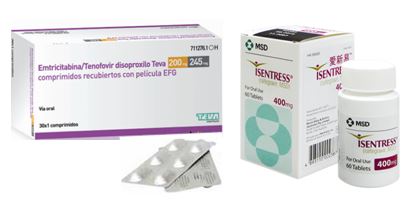 Se trata de una combinación de antivirales para tratamiento del VIH que se ha demostrado segura para el feto. Los medicamentos son: emtricitabina y tenofovir disoproxilo junto con raltegravir que impiden la replicación viral, y consigue mantener la carga viral indetectable. El tratamiento antirretroviral reduce el riesgo de contagio del feto hasta un 1-2%¿Qué dosis debo tomar? Emtricitabina/tenofovir: debe tomar un comprimido al día preferiblemente con alimentos.Isentress® debe tomar un comprimidos por la mañana y uno por la noche con o sin alimentos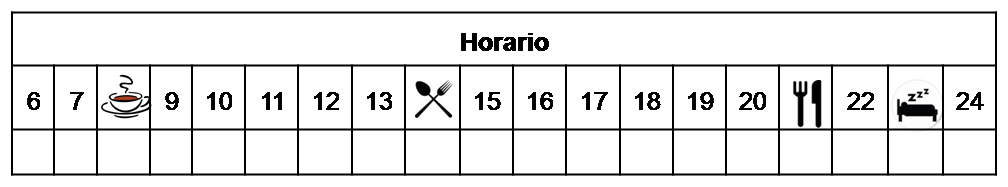 ¿Cómo debería tomar el tratamiento?Deberá tomar la dosis indicada procurando que sea siempre a la misma hora.Los comprimidos se deben tragar entero, no fraccione, triture ni mastique los comprimidos.¿Qué hago si olvido una dosis? Emtricitabina/tenofovir, tómela si quedan más de doce horas para la próxima dosis, y continúe su tratamiento con normalidad.Isentress®, tómela si quedan más de cuatro horas para la próxima dosis, y continúe su tratamiento con normalidad.Si vomita después de tomar la dosis, tómela si ha pasado menos de 30 minutos desde que ha tomado el medicamento.No tome una dosis doble para compensar la dosis olvidada o vomitada.¿Qué debe contarle a su médico y farmacéutico antes de empezar el tratamiento? Historial de alergia a emtricitabina, tenofovir y raltegravir o alguno de sus excipientes.Enfermedad hepática grave o hepatitis BSi está usted tomando fármacos como rifampicina o algún preparado con Hierba de San Juan.¿Qué efectos adversos puedo tener? Los efectos adversos más frecuentes que pueden aparecer en algunos pacientes son: dolor de cabeza, mareo, erupción cutánea, alteraciones gastrointestinales (náuseas y diarrea) y cansancio. Se recomienda protegerse del sol (protector solar, gafas de sol, gorro…) ya que se ha descrito fotosensibilidad con tenofovir. También preste especial atención a síntomas de inflamación o infección, así como debilidad muscular, temblores o palpitaciones.¿El tratamiento puede interaccionar con otros medicamentos? Debe informar a su médico y farmacéutico de toda la medicación y productos naturales que tome. Algunos de los medicamentos que producen interacciones con estos medicamentos son:RifampicinaHierro, calcio, antiácidos con magnesio/aluminio, multivitamínicos, Hierba de San Juan.